國立臺北護理健康大學嬰幼兒保育系影片或講義閱讀評析\領域複習與實作學習單 (情緒領域)  中 班班級：幼四三B        學號：  063114224           姓名：  陳資涵  實作練習前請同學們複習以下內容並摘要於學習單幼兒園教保活動課程大綱的情緒領域 91-105頁課程發展參考上冊實例2（期待我長大的語文區、扮演區）與下冊實例7(開學了)看到什麼？印象深刻的內容1.教學者覺察到幼兒對於“自己長大一歲”這件事已能侃侃而談。2.在扮演不同的角色時，引導幼兒體會和揣摩角色的內心想法，並在同理他人情緒後與之互動。3.在閱讀的過程中，引導幼兒理解故事中主要角色的情緒和引發情緒的原因。4.透過心情日記，練習記錄自己的心情和感覺5.引導幼兒從覺察自己情緒，進而到表達及理解高興、難過的原因。6.發現此目標已初步達成，但幼兒在學習區仍需協助才能穩定工作學到什麼？從參考資料中溫故與知新的收穫及省思…1.在選材方面適齡適性是相當重要的，選對了題材，就能更容易得引起孩子的共鳴。2.透過扮演、閱讀的過程其實相當容易帶入情緒領域的課程，有時孩子也會利用扮演的過程揣摩出不同的情緒。3.心情畫是蠻多老師會進行的活動，孩子因為不會寫字，但是用了另一種形式表達情緒，老師也可以藉此引導孩子用說的描述出來。4.學習區的進行時間，並不是老師的休息時間，孩子 雖然可以自由選擇角落，但老師仍然需要在一旁觀察並適時的協助孩子。請參考實例的學習指標引導方式, 依據同學自行選取的語文類的教材,練習設計撰寫引導方式.(試教版 / 第一次練習版)課程目標：情-1-2 覺察與辨識生活環境中他人和擬人化物件的情緒學習指標：情-中-1-2-2 辨識各種文本中主角的情緒教玩具名稱：繪本：貝蒂好想好想吃香蕉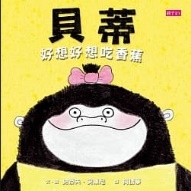 活動流程/步驟(含引導語)：1.運用繪本「貝蒂好想好想吃香蕉」，引導幼兒認識「傷心」這個情緒，並知道文本中的主角為什麼會有這樣的情緒。2.T：小朋友好~今天老師要和你們分享一本有趣的繪本哦!你們有沒有看到這本繪本的封面上有一隻動物，你們知道這是什麼動物嗎?S：是一隻大猩猩!T：沒錯，就是一隻大猩猩哦，他的名字叫做貝蒂，貝蒂最喜歡吃香蕉了，我們來看看故事裡面再說什麼好嗎?S：好~T：貝蒂好想好想吃香蕉哦，她用她的手剝香蕉、用他的腳剝香蕉，貝蒂試了好多種方式，可是香蕉孩子還是剝不開。T：糟糕，你們看貝蒂怎麼了?S：哭了T：貝蒂為什麼哭呢?S：因為她剝不開香蕉所以很傷心的哭了。T：對呀!貝蒂好難過得大哭大鬧，還在地板打滾，可是過了一下子沒有人理他，他就平靜下來了，這時候飛來了一隻大嘴鳥。T：大嘴鳥說：你不需要這樣啊，你看只要這樣一片一片的把香蕉皮剝下來就可以拉~T：可是你們看，貝蒂有開心了嗎?S：好像沒有欸T：嗯，貝蒂還是沒有很開心，因為他覺得這是他自己的香蕉，他想要自己剝，這時候貝蒂看看香蕉，再看看大嘴鳥，又看看香蕉，又再看看大嘴鳥，你們看，貝蒂又怎麼了?S：貝蒂好像又要哭了。T：哇!!貝蒂有開始好難過得大哭大鬧，T：可是你們看，貝蒂這樣大哭大鬧，有人理他嗎?S：沒有T：對呀，沒有人理他，接著貝蒂又平靜下來了，大嘴鳥先生說貝蒂，你不需要這樣啊，下次拿到香蕉就可以自己剝拉~T：貝蒂想了想，正準備吃香蕉的時候，香蕉怎麼了?S：斷掉了T：這時候貝蒂很開心還是很難過S：很難過、又要哭了、貝蒂又開始大哭大鬧了。T：有人理貝蒂嗎?S：沒有T：對阿，這時候大嘴鳥又你不需要這樣啊，不然你把香蕉分給我好了T：貝蒂想了想，大口的把香蕉吃掉了，這時候貝蒂還有哭嗎S：沒有，看起來很開心T：對阿，貝蒂吃到了他最喜歡的香蕉，她好開心、好滿足哦。T：結果貝蒂又看到了另一根香蕉T：這次貝蒂還會因為香蕉剝不開哭哭鬧鬧嗎?S：不會T：對呀，因為貝蒂學會了怎麼剝香蕉就不需要這樣哭哭鬧鬧的3.T：那小朋友貝蒂剛剛很傷心的哭好多次，是為什麼呢?S：因為香蕉剝不開、香蕉被大嘴鳥幫忙剝開、香蕉斷了一半。T：那其實有需要這樣哭哭鬧鬧的嗎?S：不用T：對呀，根本不需要這樣，下次當小朋友有困難需要幫忙的時候都可以用說的，不需要用哭哭鬧鬧的哦。請摘要紀錄課堂試教與討論內容，並進行修正(修正版 / 第二次練習版)課程目標：學習指標：教玩具名稱：活動流程/步驟(含引導語)：